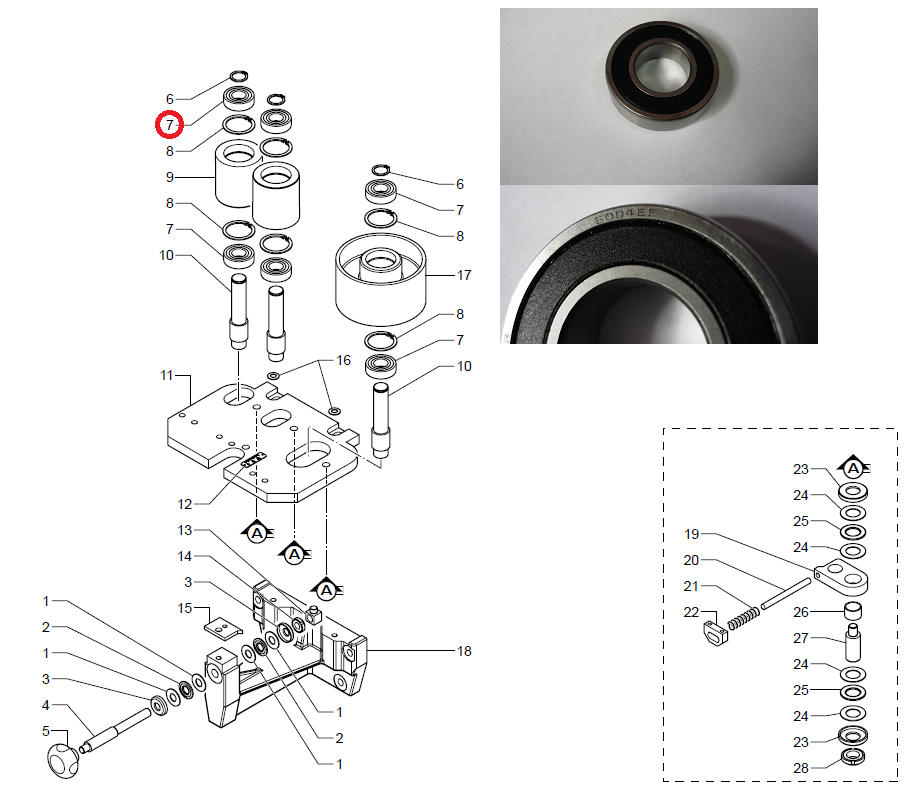 Код из 1САртикулНаименование/ Бренд/ПоставщикГабаритыД*Ш*В,ммМасса,грМатериалМесто установки/НазначениеF00334410000606100EПодшипник шариковый 20X42X12 ммD=42d=20h=12Кромкооблицовочный станок  Olimpic K400F00334410000606100ED=42d=20h=12Кромкооблицовочный станок  Olimpic K400F00334410000606100ESCMD=42d=20h=12Кромкооблицовочный станок  Olimpic K400